الجمهورية الجزائرية الديمقراطية الشعبية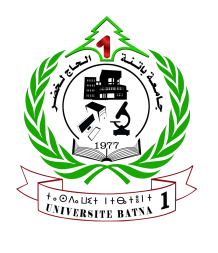 وزارة التعليم العالي والبحث العلميجامعة باتنة 01 الحاج لخضركلية العلوم الاقتصادية والتجارية وعلوم التسييرقسم العلوم المالية والمحاسبة                                إلى الســـــــــــــــــــيد:……………………..الموضوع : طلب استقبال طلبة لإجراء تربصفي إطار إعداد التربصات وندوات التخصص المقررة لطلبة السنة الثالثة ( التخصص ...................)، نرجو من سيادتكم السماح (للطلبة، للطالبين ، للطالب)  إجراء تربص في مؤسستكم قصد تدعيم الجانب التطبيقي في مجال تخصصه. إسم ولقب الطالب(ة): 1– ………………………..	رقم التسجيل.................................	إسم ولقب الطالب(ة): 2– .……………………….. رقم التسجيل..................................	إسم ولقب الطالب(ة): 3– ………………………... رقم التسجيل..................................	                 مدة التربص:                       من ..  /../2019                      إلى   ../../2019وتقبلوا منا سيادتكم فائق الاحترام والتقدير.     ملاحظة: لا يسمح للطالب بإجراء التربص خلال أوقات الدراسة.                باتنة في:  ../../2019                                                                                                 إدارة  القسم